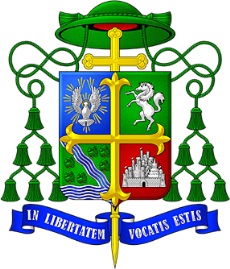 DIOCESE DE CAMPOSEstado do Rio de JaneiroDOM ROBERTO FRANCISCO FERRERIA PAZPor mercê de Deus e da Sé ApostólicaBISPO DIOCESANO DE CAMPOSCaríssimo e Digníssimo Irmão no EpiscopadoExci. Ver.ima. Dom Geraldo Lyrio RochaArcebispo de Mariana-MG     Ainda consternado pela tragédia acontecida em Mariana, pelo rompimento das barragens da mineradora, queremos manifestar nossa plena solidariedade e comunhão neste momento.   Sabemos que como um bom pai e pastor zeloso está confortando e consolando todas as vítimas, nesta hora de dor, desamparo e sofrimento, mas pode estar seguro, que estamos do seu lado e esperamos poder servir de apoio ou amenizar de alguma forma a situação destes nossos irmãos.  Pode contar conosco e desde já estamos intercedendo por uma solução célere e justa para as famílias afetadas.     Renovando protestos de estima e admiração, Deus o fortaleça e o abençoe.     Na caridade fraterna.+Dom Roberto Francisco Ferreria pazBispo Diocesano de CamposCampos dos Goytacazes, 08 de Novembro de 2015.